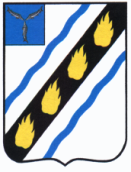 АДМИНИСТРАЦИЯСОВЕТСКОГО МУНИЦИПАЛЬНОГО  РАЙОНАСАРАТОВСКОЙ ОБЛАСТИПОСТАНОВЛЕНИЕот 22.06.2023  № 316р.п. СтепноеОб установлении сроков купального сезона на территории Степновского муниципального образования  Советского муниципального района в 2023 годуВ целях улучшения организации летнего отдыха граждан и повышения эффективности мероприятий по обеспечению безопасности людей на водных объектах Степновского муниципального образования Советского муниципального района, в соответствии с Водным кодексом Российской Федерации, приказом Министерства Российской Федерации по делам гражданской обороны, чрезвычайным ситуациям и ликвидации последствий стихийных бедствий от 30.09.2020 № 732 «Об утверждении Правил пользования пляжами в Российской Федерации», постановлением Правительства Саратовской области от 15.01.2013 № 15-П «Об утверждении Правил охраны жизни людей на водных объектах в Саратовской области», руководствуясь Уставом Советского муниципального района Саратовской области, администрация Советского муниципального района ПОСТАНОВЛЯЕТ:1. Установить срок купального сезона на территории Степновского муниципального образования Советского муниципального района с 10.06.2023 по 31.08.2023.2. Определить местом купания пруд «Центральный» р.п. Степное.3. Запретить купание в необорудованных местах на водоемах Степновского муниципального образования Советского муниципального района.4. Контроль за исполнением настоящего постановления возложить на первого заместителя главы администрации Советского муниципального района.5. Настоящее постановление вступает в силу со дня его официального опубликования.Глава  Советского муниципального  района                                                                 С.В. ПименовГорбунов А.Н. 5-00-38